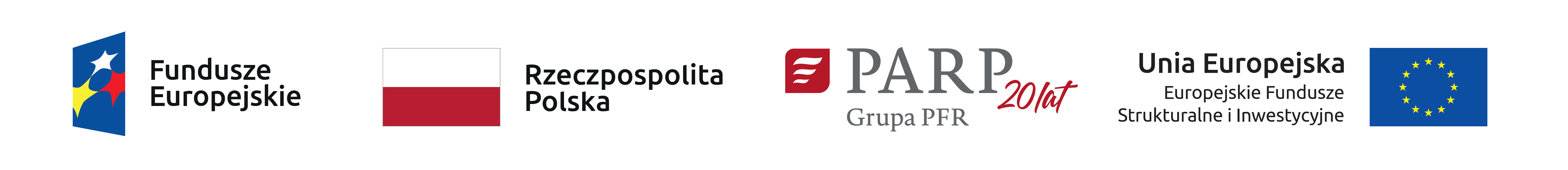 Nazwa Wnioskodawcy: …Oświadczenie współmałżonka WnioskodawcyOświadczam, że wyrażam zgodę na zawarcie przez mojego współmałżonka … Umowy o dofinansowanie Projektu będącego przedmiotem wniosku o dofinansowanie nr … Data …Podpis współmałżonka wyrażającego zgodę ...